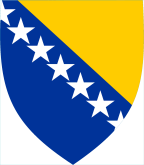 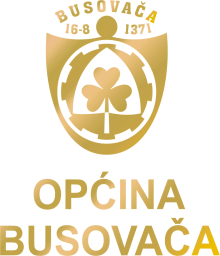 Bosna i HercegovinaFederacija Bosne i Hercegovine                                  Kanton Središnja Bosna / Srednjobosanski Kanton________________________________________________OPĆINA BUSOVAČA_________________________________________________Ul. 16. kolovoza bb, 72260  Busovača   telefon  030 732 152,    fax  030 733 038 e-mail: opcina. busovaca1@tel.net.baTROGODIŠNJI TABELARNI IZVJEŠTAJ O PROVOĐENJU ZAKONA O SLOBODI PRISTUPA INFORMACIJAMA U FEDERACIJI BiH U  ORGANU DRŽAVNE SLUŽBE  OPĆINE BUSOVAČA ZA 2020., 2021. i  2022.GODINU														    Službenik za pristup informacijama___________________________________________________________________________________________________________________________________________ 09-16Bosna i HercegovinaFederacija Bosne i Hercegovine                                  Kanton Središnja Bosna / Srednjobosanski Kanton________________________________________________OPĆINA BUSOVAČA_________________________________________________Ul. 16. kolovoza bb, 72260  Busovača   telefon  030 732 152,    fax  030 733 038 e-mail: opcina. busovaca1@tel.net.baTROGODIŠNJE TABELARNO IZVJEŠĆE O PROVOĐENJU ZAKONA O SLOBODI PRISTUPA INFORMACIJAMA U FEDERACIJI BiH U  ORGANU DRŽAVNE SLUŽBE  OPĆINE BUSOVAČA ZA 2020., 2021. i  2022.GODINU														    Službenik za pristup informacijama ___________________________________________________________________________________________________________________________________________ 09-16Broj zahtjevaBroj zahtjevaBroj pozitivno riješenih zahtjevaBroj zahtjeva koji su izuzetak od priopćavanja po čl.6.7. ili 8.Broj zahtjeva po kojima se nije moglo postupati zbog nepotpunosti zahtjeva  čl.12.Broj izjavljenih prigovoraRješenja po prigovoruGodinaBroj zahtjevaBroj pozitivno riješenih zahtjevaBroj zahtjeva koji su izuzetak od priopćavanja po čl.6.7. ili 8.Broj zahtjeva po kojima se nije moglo postupati zbog nepotpunosti zahtjeva  čl.12.Broj izjavljenih prigovoraRješenja po prigovoru20201394000202123210033202214130111Broj zahtjevaBroj zahtjevaBroj pozitivno riješenih zahtjevaBroj zahtjeva koji su izuzetak od priopćavanja po čl.6.7. ili 8.Broj zahtjeva po kojima se nije moglo postupati zbog nepotpunosti zahtjeva  čl.12.Broj izjavljenih prigovoraRješenja po prigovoruGodinaBroj zahtjevaBroj pozitivno riješenih zahtjevaBroj zahtjeva koji su izuzetak od priopćavanja po čl.6.7. ili 8.Broj zahtjeva po kojima se nije moglo postupati zbog nepotpunosti zahtjeva  čl.12.Broj izjavljenih prigovoraRješenja po prigovoru20201394000202123210033202214130111